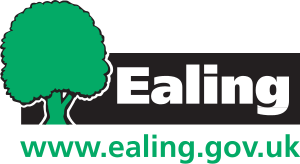 Building Regulations ApplicationBuilding NoticeThe Building Act 1984, The Building Safety Act 2022, The Building Regulations 2010, The Higher-Risk Buildings (Descriptions and Supplementary Provisions) Regulations 2023.Postal address:Building ControlEaling CouncilP.O. Box 15151London W5 2YWTelephone: 020 8825 8230Minicom: 020 8825 6543Email: bcontrol@ealing.gov.uk Office reception:
Duty officer (by appointment only)14-16 Uxbridge Road, London, W5 2HLLondon W5 2HLEaling website: www.ealing.gov.uk 
Building Control page: Building ControlPlease note the following:A building notice cannot be used for:a new house fronting on to an unadopted road,any non-domestic buildingcommon parts of residential accommodation for which the Regulatory Reform (Fire Safety) Order 2005 applies, or will apply after the completion of the building work,where the erection or extension of a building or work involving the underpinning of a building is either building over or within three metres of a public sewer.If work does not commence within 3 years of deposit, the application will lapse and a new building regulation application will be required if it is proposed that the works will continue.1 Applicant details(Applicant means the person making the application and signing the form)Name: Address:Telephone:Email:2 Client details (where different from the applicant)(Client means any person for whom a project is carried out)Name: Address:Telephone:Email:3 Builder details (where known) (Principal contractor)Name: Address:Telephone:Email:4 Location of site(Where known, the location may be the address postcode.)Address:5 Works to existing building (alterations and/or extensions) If new building, please complete section 6.If the building is existing, provide:the description of the proposed work:details of the current use of the building, including the current use of each storey:details of the intended use of the building, including the intended use of each storey:the height of the existing building:the height of the building after the proposed work (if altered):the number of storeys in the building after the proposed work:the details of any trees within 30m of the proposed building or buildings if new foundations and drainage are proposed (species and distance from building) (Important note: Trees can affect foundation depths and drains):  Panning permission reference no (if relevant):6 New Buildings (if applicable)Where the building is a new build, provide:details of the intended use of the new building, including the intended use of each storey:the height of the new building:If basement, the depth of the building:the number of storeys in the new building:the details of any trees within 30m of the proposed building or buildings (species and distance from building) (Important note: Trees can affect foundation depths and drains):details of any conditions that have been imposed by the local planning authority relating to optional requirements (Part G and Part M of the building regulations):7 Cost of works / ChargesEstimated cost of building works:Estimated duration of building works:Floor area of any extensions, loft conversions and/or detached buildings:Details of the person or company who will pay the building regulation charges:8 DeclarationThis application is deposited in relation to the building work etc, as described above. It is submitted in accordance with Regulation 12(2)(a) and is accompanied by the appropriate charge.I / we agree to pay the building notice charge and supplementary charge as applicable.I am the client Yes / No *I am signing on behalf of the client Yes / No *Signature:Print name:Date:The use of a building notice is restricted to certain building types. Additional information will also be required to accompany your building notice depending upon the work proposed. This form cannot be used for building control approval applications for any building works associated to higher-risk buildings.Form created in October 2023.